Тренировочный старт 03.10.2020Техническая информацияМесто проведения – лесной массив, прилегающий к стадиону с.Тимирязево.Ограничения: Район соревнований ограничен с запада квартальной просекой с грунтовой дорогой, с юга и востока селом Тимирязевское, с севера поймой реки Томь. Аварийный азимут – запад, село Тимирязевское.Место старта – стадион с.ТимирязевоВремя старта по готовности с 14.00 до 15.00 Параметры дистанций одинаковы для всех возрастных групп:Масштаб карты 1:7500, сечение рельефа 2,5 м. Контрольное время для всех групп – 80 минут. 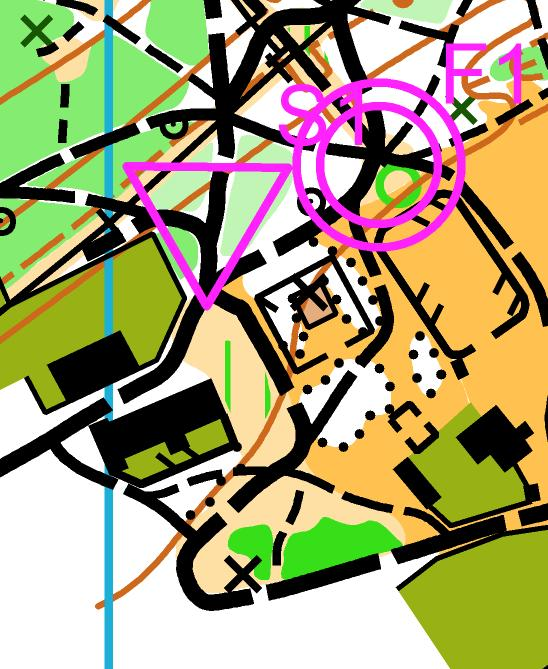 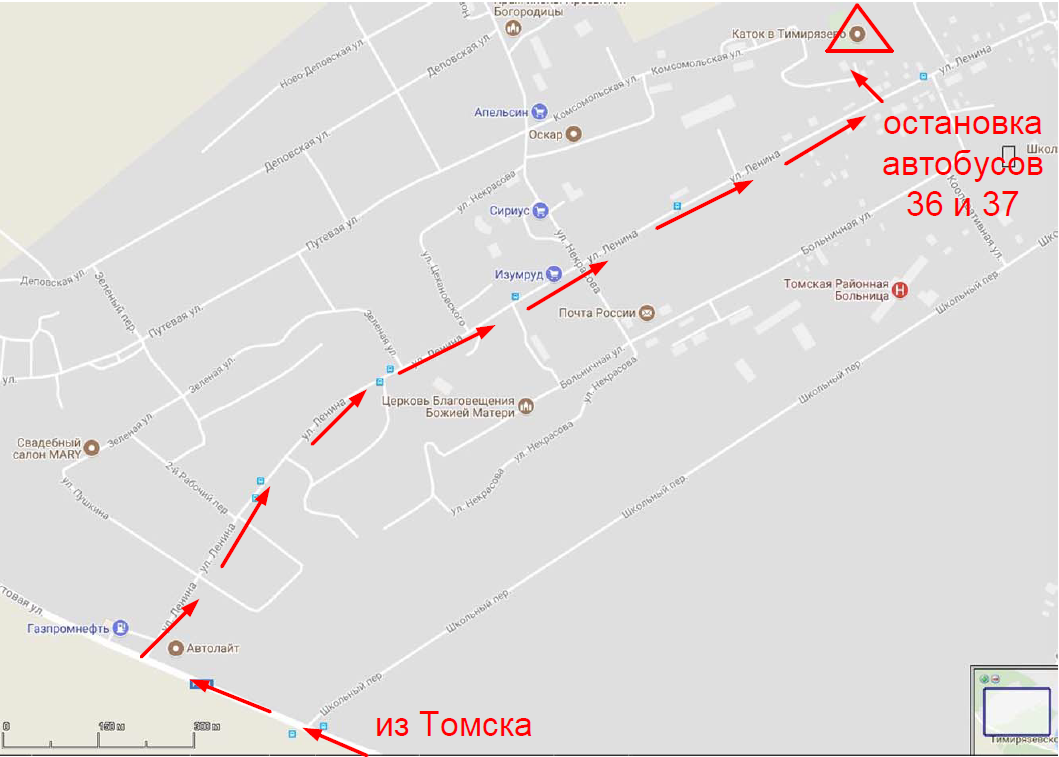 Количество КПДлина дистанции, кмДистанция А154,1Дистанция В113,4Дистанция С92,7